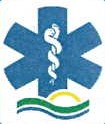 ZDRAVOTNICKÁ ZÁCHRANNÁ SLUŽBA JIHOČESKÉHO KRAJEBoženy Němcové 1931/6, 370 Ol České Budějovice, tel. 387 762 1 1 5, http://www.zzsick.cz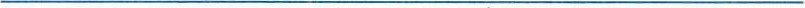 ZDRAVOTNICKÁ ZÁCHRANNÁ SLUŽBA JIHOČESKÉHO KRAJEBoženy Němcové 1931/6, 370 Ol České Budějovice, tel. 387 762 1 1 5, http://www.zzsick.czZDRAVOTNICKÁ ZÁCHRANNÁ SLUŽBA JIHOČESKÉHO KRAJEBoženy Němcové 1931/6, 370 Ol České Budějovice, tel. 387 762 1 1 5, http://www.zzsick.cz	OBJEDNAVKA číslo:	4005/2018	ze dne:	2.5.2018	Termín dodání:	Plátce DPH: 	ne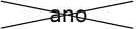 Přepra va:	OBJEDNAVKA číslo:	4005/2018	ze dne:	2.5.2018	Termín dodání:	Plátce DPH: 	nePřepra va:	OBJEDNAVKA číslo:	4005/2018	ze dne:	2.5.2018	Termín dodání:	Plátce DPH: 	nePřepra va:	OBJEDNAVKA číslo:	4005/2018	ze dne:	2.5.2018	Termín dodání:	Plátce DPH: 	nePřepra va:	OBJEDNAVKA číslo:	4005/2018	ze dne:	2.5.2018	Termín dodání:	Plátce DPH: 	nePřepra va:Odběratel:ZDRAVOTNICKÁ ZÁCHRANNÁ SLUŽBAJIHOČESKÉHO KRAJEBoženy Němcové 1931/6 370 Ol České Budějovice IC: 48199931č. účtu: Komerční banka 75437231/0100Místo dodání:Odběratel:ZDRAVOTNICKÁ ZÁCHRANNÁ SLUŽBAJIHOČESKÉHO KRAJEBoženy Němcové 1931/6 370 Ol České Budějovice IC: 48199931č. účtu: Komerční banka 75437231/0100Místo dodání:Odběratel:ZDRAVOTNICKÁ ZÁCHRANNÁ SLUŽBAJIHOČESKÉHO KRAJEBoženy Němcové 1931/6 370 Ol České Budějovice IC: 48199931č. účtu: Komerční banka 75437231/0100Místo dodání:Dodavatel:ZDRAVOTNÍ ÚSTAVOčkovací centrumL. B. Schneidera 362/32 České Budějovice 7IC:DIC: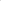 Objednáváme u Váslvakcina PRIORIX	68 ks	750 Kčseznam osob přiložen	Předpokládaná cena:	(bez DPH)Objednáváme u Váslvakcina PRIORIX	68 ks	750 Kčseznam osob přiložen	Předpokládaná cena:	(bez DPH)Objednáváme u Váslvakcina PRIORIX	68 ks	750 Kčseznam osob přiložen	Předpokládaná cena:	(bez DPH)Objednáváme u Váslvakcina PRIORIX	68 ks	750 Kčseznam osob přiložen	Předpokládaná cena:	(bez DPH)Objednáváme u Váslvakcina PRIORIX	68 ks	750 Kčseznam osob přiložen	Předpokládaná cena:	(bez DPH)Fakturační adresa:ZDRAVOTNICKÁ ZÁCHRANNÁ SLUŽBAJIHOČESKÉHO KRAJEBoženy Němcové 1931/6 370 Ol České BudějoviceIC: 48199931Č. účtu: Komerční banka 75437231/0100Fakturační adresa:ZDRAVOTNICKÁ ZÁCHRANNÁ SLUŽBAJIHOČESKÉHO KRAJEBoženy Němcové 1931/6 370 Ol České BudějoviceIC: 48199931Č. účtu: Komerční banka 75437231/0100Fakturační adresa:ZDRAVOTNICKÁ ZÁCHRANNÁ SLUŽBAJIHOČESKÉHO KRAJEBoženy Němcové 1931/6 370 Ol České BudějoviceIC: 48199931Č. účtu: Komerční banka 75437231/0100Objednávku vystavil:Ing. Romana Svobodová náměstek Razítko, jméno a podpis objednateleKopii objednávky, je nutné přiložit k daňovému dokladu, bez ní nebude faktura proplacena.Kopii objednávky, je nutné přiložit k daňovému dokladu, bez ní nebude faktura proplacena.Kopii objednávky, je nutné přiložit k daňovému dokladu, bez ní nebude faktura proplacena.Kopii objednávky, je nutné přiložit k daňovému dokladu, bez ní nebude faktura proplacena.Kopii objednávky, je nutné přiložit k daňovému dokladu, bez ní nebude faktura proplacena.Dodavatel potvrzuje přijetí objednávky.Dodavatel souhlasí se zveřejněním objednávky v plném rozsahu v Registru smluv.	Dne:	Razítko a podpis dodavateleDodavatel potvrzuje přijetí objednávky.Dodavatel souhlasí se zveřejněním objednávky v plném rozsahu v Registru smluv.	Dne:	Razítko a podpis dodavateleDodavatel potvrzuje přijetí objednávky.Dodavatel souhlasí se zveřejněním objednávky v plném rozsahu v Registru smluv.	Dne:	Razítko a podpis dodavateleDodavatel potvrzuje přijetí objednávky.Dodavatel souhlasí se zveřejněním objednávky v plném rozsahu v Registru smluv.	Dne:	Razítko a podpis dodavateleDodavatel potvrzuje přijetí objednávky.Dodavatel souhlasí se zveřejněním objednávky v plném rozsahu v Registru smluv.	Dne:	Razítko a podpis dodavatele